KEMENTERIAN PENDIDIKAN DAN KEBUDAYAAN  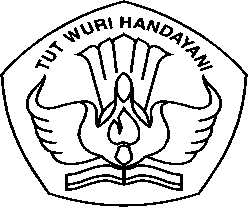 KOORDINASI PERGURUAN TINGGI SWASTA WILAYAH VIJl. Pawiyatan Luhur I/1 Bendan Dhuwur Semarang – 50233Telp. 024- 8311273, 8311521 Fax. 024- 8311273Website : http/www.kopertis6.or.id, e-mail : kopertis6@kopertis6.or.id                                                                                                                                                        Versi 14 Maret 2007SURAT PERJANJIAN PELAKSANAAN HIBAH PROGRAM PENGABDIAN KEPADA MASYARAKAT MONO TAHUNBAGI DOSEN PERGURUAN TINGGI SWASTA KOPERTIS WILAYAH VITAHUN ANGGARAN 2014Nomor : 045/K6/KL/SP/PPM_MONO/2014Pada hari ini Kamis tanggal Delapan bulan Mei tahun Dua Ribu Empat Belas, kami yang bertandatangan dibawah ini :Perjanjian penugasan ini berdasarkan kepada :Undang-Undang Republik Indonesia Nomor 17 Tahun 2003, tentang Keuangan Negara.Undang-Undang Republik Indonesia Nomor 20 Tahun 2003, tentang Sistem Pendidikan Nasional.Undang-Undang Republik Indonesia Nomor 01 Tahun 2004, tentang Perbendaharaan Negara.Undang-Undang Republik Indonesia Nomor 15 Tahun 2004, tentang Pemeriksaan dan Tanggung Jawab Keuangan Negara.Peraturan Presiden Nomor 47 Tahun 2009, tentang Pembentukan dan Organisasi Kementerian Negara.Undang-Undang Republik Indonesia Nomor 12 Tahun 2012 tentang Pendidikan Tinggi. Peraturan Menteri Pendidikan dan Kebudayaan Republik Indonesia Nomor 1 Tahun 2012, tentang Organisasi dan Tata Kerja Kementerian Pendidikan dan Kebudayaan.Keputusan Menteri Pendidikan dan Kebudayaan Republik Indonesia Nomor 204427/A.A3/KU/2013 tentang Pejabat Perbendaharaan pada Direktorat Penelitian dan Pengabdian Kepada Masyarakat Direktorat Jenderal Pendidikan Tinggi Kementerian Pendidikan dan Kebudayaan Tahun Anggaran 2014.Keputusan Kuasa Pengguna Anggaran Direktorat Penelitian dan Pengabdian Kepada Masyarakat  Nomor 0263/E5/2014 tentang Penetapan Pemenang Hibah Penelitian, Pengabdian Kepada Masyarakat dan Program Kreativitas Mahasiswa Pelaksanaan Tahun 2014Daftar Isian Pelaksanaan Anggaran Kopertis Wilayah VI Nomor : SP DIPA-023.04.2.189904/2014, tanggal 5 Desember 2013.Surat Dir. Litabmas Nomor : 0276/E5.1/PE/2014 tanggal 27 Januari 2014.Keputusan Koordinator Kopertis Wilayah VI Nomor : 103/K6/KL/2014 tanggal 26 Februari 2014.Petunjuk Operasional Kegiatan (POK) Kopertis Wilayah VI Tahun 2014;PIHAK PERTAMA dan PIHAK KEDUA secara bersama-sama bersepakat mengikatkan diri dalam suatu Perjanjian Pelaksanaan Hibah Program Pengabdian Kepada Masyarakat Mono Tahun dengan ketentuan dan syarat-syarat diatur dalam pasal-pasal berikut :Pasal 1PIHAK PERTAMA memberi tugas kepada PIHAK KEDUA, dan PIHAK KEDUA menerima tugas tersebut untuk mengkoordinir dan sebagai penanggungjawab pelaksanaan Hibah Program Pengabdian Kepada Masyarakat Mono Tahun Tahun 2014 yang dilaksanakan oleh Dosen perguruan tinggi di Politeknik Banjarnegara.PIHAK KEDUA bertanggungjawab penuh atas pelaksanaan, administrasi dan keuangan atas pekerjaan/kegiatan sebagaimana dimaksud pada ayat (1) dan berkewajiban menyimpan semua bukti-bukti pengeluaran serta dokumen pelaksanaan lainnya.Pelaksanaan Program Pengabdian Kepada Masyarakat Mono Tahun sebagaimana dimaksud pada ayat (1) sebanyak 1 Judul dibebankan pada Daftar Isian Pelaksanaan Anggaran (DIPA) Kopertis Wilayah VI Semarang Nomor : SP DIPA-023.04.2.189904/2014, tanggal 5 Desember 2013. Daftar nama ketua pelaksana, judul, dan besarnya biaya setiap judul yang telah disetujui untuk didanai tercantum dalam Lampiran  yang merupakan bagian yang tidak terpisahkan dari Surat Perjanjian ini.Pasal 2PIHAK PERTAMA memberikan dana untuk kegiatan sebagaimana dimaksud dalam Pasal 1 sebesar Rp. 35.000.000,00 (Tiga Puluh Lima Juta Rupiah) yang dibebankan kepada DIPA Kopertis Wilayah VI Semarang Nomor SP DIPA-023.04.2.189904/2014, tanggal 5 Desember 2013.Dana pelaksanaan Hibah sebagaimana dimaksud pada ayat (1) dibayarkan oleh PIHAK PERTAMA kepada PIHAK KEDUA secara bertahap dengan ketentuan sebagai berikut: Pembayaran Tahap Pertama sebesar 70% dari total bantuan dana kegiatan yaitu 70% X Rp 35.000.000,00 = Rp. 24.500.000,00 (Dua Puluh Empat Juta Lima Ratus  Ribu Rupiah) Pembayaran Tahap Kedua/Terakhir sebesar 30% dari total bantuan dana kegiatan yaitu 30% X Rp.35.000.000,00 = Rp.  10.500.000,00 (Sepuluh Juta Lima Ratus  Ribu Rupiah), dibayarkan setelah PIHAK KEDUA mengunggah ke SIM-LITABMAS dan di email ke : kelembagaan.kop6@gmail.com selambat-lambatnya tanggal 30 Juni 2014 dokumen di bawah ini:Surat Pernyataan Laporan Kemajuan Pelaksanaan  Hibah Program Pengabdian Kepada Masyarakat Mono Tahun;Rekapitulasi Laporan Penggunaan Keuangan 70% yang telah dilaksanakan;Berita Acara Serah Terima Laporan Kemajuan Pelaksanaan;Berita Acara Serah Terima Laporan Penggunaan Keuangan 70%.dan selain data di atas, ketua LPPM wajib mengirimkan surat pernyataan telah menerima seluruh laporan kemajuan pelaksanaan pengabdian dari dosen ke kopertis Wilayah VI rangkap 1(satu) (contoh format terlampir)PIHAK KEDUA bertanggungjawab mutlak dalam pembelanjaan dana tersebut pada ayat (1) sesuai dengan proposal kegiatan yang telah disetujui dan berkewajiban untuk menyimpan semua bukti-bukti pengeluaran sesuai dengan jumlah dana yang diberikan oleh PIHAK PERTAMA.PIHAK KEDUA berkewajiban untuk menyimpan Laporan pelaksanaan Program Pengabdian Kepada Masyarakat Mono Tahun dan laporan pertanggungjawaban keuangan kegiatan beserta rekapitulasi.PIHAK KEDUA berkewajiban mengembalikan sisa dana yang tidak dibelanjakan ke Kas Negara.PIHAK KEDUA berkewajiban menyampaikan foto copy bukti pengembalian Dana ke Kas Negara yang telah divalidasi oleh KPPN setempat kepada PIHAK PERTAMAPasal 3Dana Hibah Program Pengabdian Kepada Masyarakat Mono Tahun sebagaimana dimaksud Pasal 2 ayat (1) dibayarkan kepada Institusi/Lembaga Perguruan Tinggi sebagai berikut :PIHAK PERTAMA tidak bertanggungjawab atas keterlambatan dan/atau tidak terbayarnya sejumlah dana sebagaimana dimaksud dalam Pasal 2 ayat (1) yang disebabkan karena kesalahan PIHAK KEDUA dalam mengisi data lembaga, nama bank, nomor rekening, alamat, dan persyaratan lainnya yang tidak sesuai dengan ketentuan.Pasal 4PIHAK KEDUA berkewajiban untuk membuat Surat Perjanjian Penugasan Pelaksanaan Hibah Program Pengabdian Kepada Masyarakat Mono Tahun dengan masing-masing ketua pelaksana untuk pengaturan hak dan kewajiban setiap pelaksana di lingkungan perguruan tingginya yang berisi antara lain: nama pelaksana, judul Program Pengabdian Kepada Masyarakat Mono Tahun, jumlah dana hibah, tatacara/termin pembayaran, waktu pelaksanaan,  batas akhir pelaporan penugasan dan penggunaan keuangan, dan sanksi.PIHAK KEDUA membayarkan secara bertahap sesuai dengan kemajuan pelaksanaan Program Pengabdian Kepada Masyarakat Mono Tahun kepada para ketua pelaksana sebagaimana disebutkan pada ayat (1). Penilaian kemajuan pelaksanaan program sebagaimana dimaksud pada ayat (2) dilakukan oleh PIHAK KEDUA termasuk pengumpulan bukti-bukti pengeluaran dana dengan berpedoman kepada prinsip-prinsip dan/atau kaidah Program Pengabdian Kepada Masyarakat Mono Tahun dan pengelolaan keuangan Negara.Penilaian kemajuan pelaksanaan Program Pengabdian Kepada Masyarakat Mono Tahun sebagaimana dimaksud pada ayat (1) dilakukan oleh PIHAK KEDUA, setelah ketua pelaksana mengunggah laporan kemajuan pelaksanaan kegiatan ke SIM-LITABMAS, dengan berpedoman kepada prinsip-prinsip dan atau kaidah Program Pengabdian kepada MasyarakatPasal 5Perubahan terhadap susunan tim pelaksana dan substansi pelaksanaan program pengabdian kepada masyarakat Mono Tahun dapat dibenarkan apabila telah mendapat persetujuan tertulis  dari Direktur Penelitian dan Pengabdian kepada Masyarakat Direktorat Jenderal Pendidikan Tinggi.Pasal 6PIHAK KEDUA harus menyampaikan Surat Pernyataan telah menyelesaikan seluruh pekerjaan yang dibuktikan dengan Berita Acara Penyelesaian Pekerjaan (BAPP) kepada PIHAK PERTAMA berupa Laporan Hasil Program Pengabdian kepada Masyarakat Mono dan rekapitulasi laporan keuangan 100% dalam format pdf dan diunggah ke SIM-LITABMAS dan di email ke : kelembagaan.kop6@gmail.com selambat-lambatnya tanggal 10 November Tahun Anggaran 2014,  sedangkan hardcopy Laporan Hasil Program Pengabdian kepada Masyarakat  wajib disimpan oleh PIHAK KEDUALaporan hasil pelaksanaan Hibah Program Pengabdian Kepada Masyarakat Mono Tahun tersebut pada ayat (1)  di atas harus memenuhi ketentuan sebagaimana tercantum pada Buku Panduan Program Pengabdian Kepada Masyarakat Mono Tahun Tahun 2013.Softcopy laporan hasil Pelaksanaan Hibah Program Pengabdian Kepada Masyarakat Mono Tahun sebagaimana tersebut pada ayat (1) harus diunggah ke SIM-LITABMAS dan di email ke : kelembagaan.kop6@gmail.com sedangkan hardcopy wajib disimpan oleh PIHAK KEDUA.Apabila sampai dengan batas waktu yang telah ditetapkan untuk melaksanakan Hibah Program Pengabdian Kepada Masyarakat Mono Tahun telah berakhir, PIHAK KEDUA belum menyelesaikan tugasnya dan atau terlambat mengirim laporan Kemajuan dan atau terlambat mengirim laporan akhir, maka PIHAK KEDUA dikenakan sanksi denda sebesar 1 ‰ (satu permil) setiap hari keterlambatan sampai dengan setinggi-tingginya 5% (lima persen), terhitung dari tanggal jatuh tempo sebagaimana tersebut pada ayat (1),(2) dan (3), yang terdapat dalam Surat Perjanjian Pelaksanaan Hibah Program Pengabdian Kepada Masyarakat Mono Tahun Kopertis Wilayah VII Surabaya Tahun Anggaran 2014.Denda sebagaimana dimaksud pada ayat (4) disetorkan ke Kas Negara dan foto copy bukti setor denda yang telah divalidasi oleh KPPN setempat diserahkan kepada PIHAK PERTAMA.Pasal 7Apabila PIHAK KEDUA berhenti dari jabatannya, sebelum pelaksanaan perjanjian ini selesai, maka PIHAK KEDUA wajib menyerahterimakan tanggung jawabnya kepada pejabat baru yang menggantikannya.Apabila setiap ketua pelaksana sebagaimana dimaksud dalam pasal 1 tidak dapat melaksanakan Hibah Program Pengabdian Kepada Masyarakat Mono Tahun ini, maka PIHAK KEDUA wajib menunjuk pengganti ketua pelaksana yang merupakan salah satu anggota tim setelah mendapat persetujuan tertulis dari Direktur Penelitian dan Pengabdian kepada Masyarakat Direktorat Jenderal Pendidikan Tinggi;Apabila PIHAK KEDUA  tidak dapat melaksanakan tugas  dan tidak ada pengganti ketua pelaksana sebagaimana dimaksud dalam pasal 1 maka PIHAK KEDUA harus mengembalikan dana yang telah diterimanya ke Kas Negara serta menyerahkan fotocopy bukti  pengembalian ke kas Negara yang telah divalidasi oleh KPPN setempat kepada PIHAK PERTAMA.Apabila dikemudian hari judul-judul Program Pengabdian Kepada Masyarakat Mono Tahun sebagaimana dimaksud dalam pasal 1 ditemukan adanya duplikasi dengan Program Pengabdian Kepada Masyarakat Mono Tahun lain dan/atau ditemukan ketidak jujuran/itikad kurang baik yang tidak sesuai dengan kaidah ilmiah, maka kegiatan Pelaksanaan Hibah Program Pengabdian Kepada Masyarakat Mono Tahun tersebut dinyatakan batal dan PIHAK KEDUA wajib melaporkan kepada PIHAK PERTAMA dan mengembalikan dana Program Pengabdian Kepada Masyarakat Mono Tahun yang telah diterima ke Kas Negara serta menyerahkan fotocopy bukti  pengembalian ke kas Negara yang telah divalidasi oleh KPPN setempat kepada PIHAK PERTAMA.Pasal 8PIHAK KEDUA berkewajiban memungut dan menyetor pajak ke kantor pelayanan pajak setempat yang berkenaan dengan kewajiban pajak berupa:pembelian barang dan jasa dikenai PPN sebesar 10% dan PPh 22 sebesar 1,5%;belanja honorarium dikenai PPh  Pasal 21 dengan ketentuan:5% bagi yang memiliki NPWP untuk golongan III, serta 6% bagi yang tidak memiliki NPWP;untuk golongan IV sebesar 15%; danpajak–pajak lain sesuai ketentuan yang berlaku.Pasal 9Hak atas Kekayaan Intelektual yang dihasilkan dari pelaksanaan Hibah Program Pengabdian Kepada Masyarakat Mono Tahun ini diatur dan dikelola sesuai dengan peraturan dan perundang-undangan yang berlaku.Hasil Program Pengabdian Kepada Masyarakat Mono Tahun berupa peralatan dan/atau alat yang dibeli dari kegiatan ini adalah milik negara yang dapat dihibahkan kepada institusi/lembaga/masyarakat melalui Surat Keterangan Hibah.Pasal 10Apabila terjadi perselisihan antara PIHAK PERTAMA dan PIHAK KEDUA dalam pelaksanaan perjanjian ini akan dilakukan penyelesaian secara musyawarah dan mufakat dan apabila tidak tercapai penyelesaian secara musyawarah dan mufakat maka penyelesaian dilakukan melalui proses Hukum yang berlaku dengan memilih domisili Hukum di pengadilan negeri setempat. Hal-hal yang belum diatur dalam perjanjian ini, akan diatur kemudian oleh kedua belah pihak.Pasal 11Surat Perjanjian Pelaksanaan Hibah Program Pengabdian Kepada Masyarakat Mono Tahun ini dibuat rangkap 2 (dua) bermaterai cukup sesuai dengan ketentuan yang berlaku, dan biaya meterai dibebankan kepada PIHAK KEDUA.1. Prof. Dr. DYP Sugiharto, M.Pd. Kons.:Koordinator Kopertis Wilayah VI Semarang sebagai Kuasa Pengguna Anggaran, yang berkedudukan di Semarang, berdasarkan Keputusan Menteri Pendidikan dan Kebudayaan Republik Indonesia Nomor : 204534/A.A3/KU/2013 tanggal 11 Desember 2013 untuk selanjutnya disebut PIHAK PERTAMA;2. Okti Hanayanti, S.P, M.Si:Kepala UP2M Politeknik Banjarnegara yang berkedudukan di Banjarnegara dalam hal ini bertindak untuk dan atas nama Perguruan Tinggi tersebut untuk selanjutnya disebut PIHAK KEDUA.Nama Perguruan Tinggi:Politeknik BanjarnegaraNomor Rekening:1013000171Nama penerima pada rekening:Direktur Politeknik BanjarnegaraNama Bank:Bank JATENGAlamat Bank:Jl. Letjen Suprapto 50-51 BanjarnegaraKota:BanjarnegaraNPWP Perguruan Tinggi:210441705529000